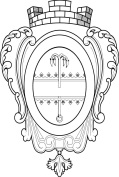 АДМИНИСТРАЦИЯ МУНИЦИПАЛЬНОГО ОБРАЗОВАНИЯ«НИКОЛЬСКОЕ ГОРОДСКОЕ ПОСЕЛЕНИЕ ПОДПОРОЖСКОГОМУНИЦИПАЛЬНОГО РАЙОНА ЛЕНИНГРАДСКОЙ ОБЛАСТИ»ПОСТАНОВЛЕНИЕ04 марта 2024 года 						                             № 57аО запрете выхода граждан и выезда транспортных средств на ледовое покрытие водных объектов на территории муниципального образования «Никольское городское поселение Подпорожского муниципального района Ленинградской области» в зимний период 2024 годаВ связи с началом периода становления ледового покрова водных объектов, в целях недопущения гибели людей на водных объектах, в соответствии с п.п. 24 п. 1 ст. 15 Федерального закона от 06.10.             № 131-ФЗ «Об общих принципах организации местного самоуправления в Российской Федерации», п. 6.6. Правил охраны жизни людей на водных объектах в Ленинградской области, утвержденных постановлением Правительства Ленинградской области от 29.12.2007 года № 352,ПОСТАНОВЛЯЮ:Запретить выход граждан и выезд транспортных средств, а также тракторов, снегоходов и гужевого транспорта, принадлежащего физическим и юридическим лицам, на лед водных объектов Никольского городского поселения в зимний период 2024 годов, за исключением:- выезда служебных транспортных средств органов, служб и организаций, деятельность которых связана с обеспечением безопасности людей на водных объектах;- участков ведения хозяйственной деятельности, предусмотренных для  промышленного лова рыбы;- юридических лиц и индивидуальных предпринимателей, которым предоставлено право на ведение промышленного рыболовства, с обеспечением ими в процессе работ безопасности условий труда работников на водных объектах, определенных приказом Министерства труда и социальной защиты Российской Федерации от 14.12.2020 года № 858н «Об утверждении правил по охране труда при добыче (вылове), переработке водных биоресурсов и производстве отдельных видов продукции из водных биоресурсов».2. Установить информационные аншлаги вдоль берегов водных объектов в местах массового выхода на лёд.3. Разместить информацию о запрете выхода граждан и выезда транспортных средств на ледовое покрытие водных объектов на территории поселения на информационных стендах. Составить соответствующие акты об установке аншлагов (знаков) с фотофиксацией.  4. Рекомендовать руководителям предприятий, учреждений, организаций провести разъяснительную работу с работниками по правилам безопасного поведения на льду.5. Специалистам отдела по управлению муниципальным имуществом, земельным и общим вопросам:- провести работу по выявлению несанкционированных ледовых переправ, мест массового выхода населения и выезда автотранспорта на лёд водных объектов;- принять меры по пресечению нарушений, предусмотренных статьей 2.10 Областного закона Ленинградской области от 02.07.2003 года № 47-оз «Об административных правонарушениях», касающихся нарушений выхода граждан на ледовое покрытие водоёмов;- совместно со старшим государственным инспектором Подпорожского отделения ФКУ «Центр ГИМС МЧС России по Ленинградской области» и участковым уполномоченным полиции отдела МВД РФ по Подпорожскому району Ленинградской области организовать постоянную профилактическую работу с населением на подведомственной территории МО «Никольское городское поселение».6. Постановление от 14.11.2023 года № 254 «О запрете выхода граждан  и выезда транспортных средств на ледовое покрытие водных объектов на территории муниципального образования «Никольское городское поселение Подпорожского муниципального района Ленинградской области» в осенне-зимний период 2023-2024 годов» признать утратившим силу.7. Настоящее постановление вступает в силу после его официального опубликования.8. Контроль за исполнением настоящего постановления оставляю за собой. Глава Администрации                                                                   А.Е. Шилов